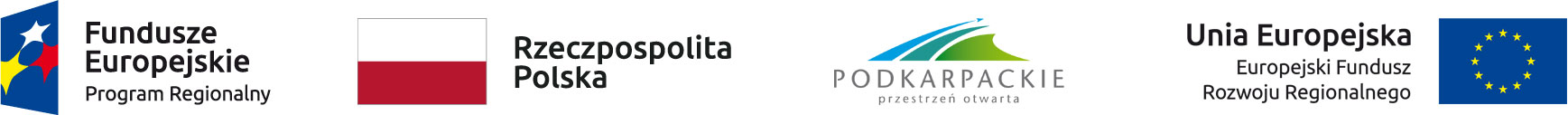 Załącznik nr 2 do SIWZ..………………………, dnia …………… 2020r.Nazwa wykonawcy (pieczęć)Formularz cenowy„Modernizacja PSZOK w Gminie Cisna”UWAGA: Ceny netto i brutto oraz kwotę VAT należy określić z dokładnością do drugiego miejsca 
po przecinku w złotych.Miejscowość ……………, dnia ………….2020r.      ……………….........................................................          podpisy osób uprawnionych do reprezentowania Wykonawcy(1)(2)(3)(4)(5)(6)(7)(8)Poz.NazwaIlość szt.Cena jednostkowa netto (zł)Wartość netto (zł)(3x4)Stawka podatkuVAT (%)Wartość podatkuVAT(zł)(5x6)Wartość brutto (zł)(5+7)1Osłona śmietnikowa zadaszona62Pojemnik 1100 litrów303Tablica informacyjna44Waga magazynowa15Płyta drogowa do utwardzenia podłoża54RazemRazemRazemRazemRazemRazemRazem